     Б О Й О Р О Ҡ                                            РАСПОРЯЖЕНИЕ02 сентябрь 2019 й.                        № 37                     02 сентября 2019 г.«О создании единой комиссии по осуществлению закупокдля нужд администрации сельского поселения Зириклинский сельсовет муниципального района Шаранский район Республики Башкортостан»В соответствии Федеральным законом от 05. 04. 2013 года № 44-ФЗ «О контрактной системе в сфере закупок товаров, работ, услуг для обеспечения государственных и муниципальных нужд» и в целях упорядочения работы по размещению заказов и соблюдения требований законодательства о контрактной системе в сфере закупок:1. Создать комиссию по определению поставщиков, подрядчиков, исполнителей администрации сельского поселения Зириклинский сельсовет муниципального района Шаранский район Республики Башкортостан для осуществления закупок на поставку товаров, выполнение работ, оказание услуг для нужд Учреждений путем проведения электронных аукционов, запроса котировок.2. Утвердить состав постоянно действующей единой комиссии по осуществлению закупок (приложение N 1).3. Ознакомить членов единой комиссии по осуществлению закупок с данным Приказом под роспись.      4. Распоряжение  № 38 от 07 ноября 2016 года «О создании единой комиссии по осуществлению закупок для нужд администрации сельского поселения Зириклинский сельсовет муниципального района Шаранский район Республики Башкортостан» считать утратившим силу.      5. Контроль за исполнением настоящего распоряжения оставляю за собой.Глава сельского поселения:                                                  Р.С.Игдеев        Приложение N 1Состав по осуществлению закупокдля нужд администрации сельского поселения Зириклинский сельсовет муниципального района Шаранский район Республики БашкортостанПредседатель единой комиссии:Игдеев Роберт Суфиянович- глава сельского поселения Зириклинский сельсовет муниципального района Шаранский район Республики Башкортостан.Заместитель председателя единой комиссии: Габдрахимова Зиля Миниахметовна – управляющая делами сельского поселения Зириклинский сельсовет муниципального района Шаранский район Республики Башкортостан;Члены единой комиссии:Ушкова Зульфира Забировна – специалист по закупкам;Файзуллин Игорь Радикович –депутат совета сельского поселения Зириклинский сельсовет;Миннегалиев Файраз Ахметзакиевич – депутат совета сельского поселения Зириклинский сельсовет.          1. Функции секретаря комиссии по осуществлению закупок возложить на специалиста 1 категории сельского поселения Зириклинский сельсовет Идиятуллину Алию Римовну.          2. Задачи и функции членов комиссии по осуществлению закупок определить в соответствии с Положением о единой комиссии по определению поставщиков (подрядчиков, исполнителей) администрации сельского поселения Зириклинский сельсовет муниципального района Шаранский район Республики Башкортостан»Глава сельского поселения:                                                  Р.С.Игдеев        БАШКОРТОСТАН РЕСПУБЛИКАҺЫШАРАН РАЙОНЫМУНИЦИПАЛЬ РАЙОНЫНЫҢЕРЕКЛЕ АУЫЛ СОВЕТЫАУЫЛ БИЛӘМӘҺЕ ХАКИМИӘТЕ БАШЛЫГЫ452641, Шаран районы, Ерекле ауылы, Дуслык урамы, 2Тел.(34769) 2-54-46, факс (34769) 2-54-45E-mail:zirikss@yandex.ru, http://zirikly.ruИНН 0251000711, ОГРН 1020200612948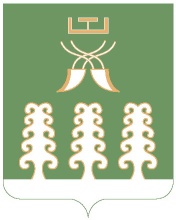 ГЛАВА СЕЛЬСКОГО ПОСЕЛЕНИЯЗИРИКЛИНСКИЙ СЕЛЬСОВЕТМУНИЦИПАЛЬНОГО РАЙОНАШАРАНСКИЙ РАЙОНРЕСПУБЛИКИ БАШКОРТОСТАН452641, Шаранский район, с.Зириклы, ул.Дружбы, 2Тел.(34769) 2-54-46, факс (34769) 2-54-45E-mail:zirikss@yandex.ru, http://zirikly.ruИНН 0251000711, ОГРН 1020200612948